Publicado en Monterrey el 28/07/2022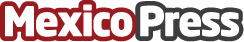 Decoración de edificios con follaje artificialTerza, la empresa más importante en México y Latinoamérica en la producción y comercialización de superficies, basados en un artículo de la revista Internenes, destaca que los muros verdes para crear jardines artificiales brindan color y atractivo estético a las paredes de edificios.Datos de contacto:Fernanda Lara5539247028Nota de prensa publicada en: https://www.mexicopress.com.mx/decoracion-de-edificios-con-follaje-artificial_1 Categorías: Interiorismo Jardín/Terraza Jalisco Nuevo León Ciudad de México http://www.mexicopress.com.mx